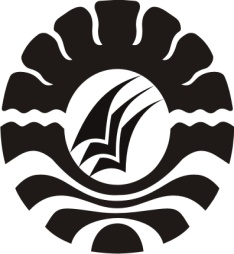 SKRIPSIPENGGUNAAN LAGU DALAM PENGUASAAN KOSAKATA BAHASA INGGRIS KELAS VIII SLTP PGRI 1 TAMALATEDiajukan untuk Memenuhi Sebagian Persyaratan Guna Memperoleh Gelar Sarjana Pendidikan pada Program Studi Teknologi Pendidikan Strata Satu Fakultas Ilmu Pendidikan Universitas Negeri MakassarOleh:IRAMAYANSARI1141040004PROGRAM STUDI TEKNOLOGI PENDIDIKANFAKULTAS ILMU PENDIDIKANUNIVERSITAS NEGERI MAKASSAR2015KEMENTERIAN PENDIDIKAN DAN KEBUDAYAAN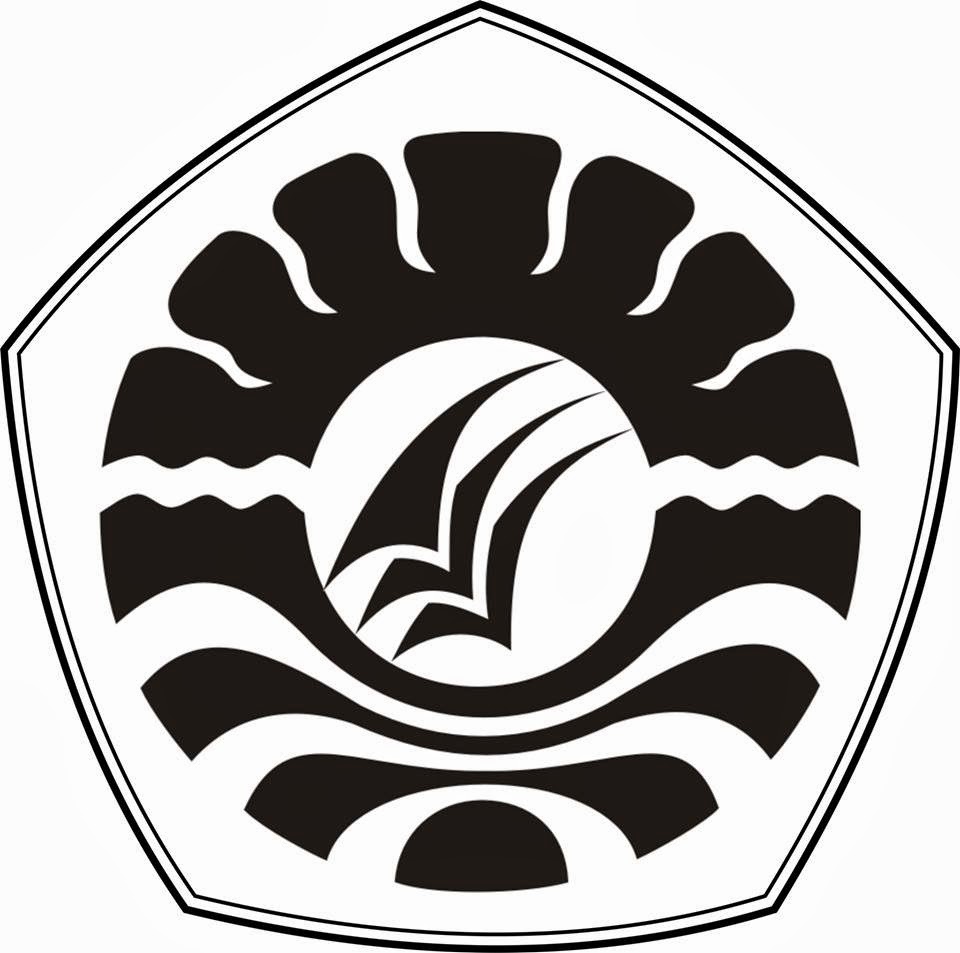 UNIVERSITAS NEGERI MAKASSARFAKULTAS ILMU PENDIDIKANPROGRAM STUDI TEKNOLOGI PENDIDIKANAlamat: Jl. Tamalate 1 Kampus Tidung Makassar Telp (0411) 884457Fax 883076 Laman : www.unm.ac.idSkripsi dengan judul “Penggunaan Lagu dalam Penguasaan Kosakata Bahasa Inggris kelas VIII SLTP PGRI 1 Tamalate”.Atas nama:	NAMA	:	Iramayansari	NIM	:	1141040004	PRODI	:	Teknologi Pendidikan	FAKULTAS	:	Ilmu Pendidikan  Universitas Negeri MakassarSetelah diperiksa diteliti dan dipertahankan di depan panitia ujian pada hari Sabtu 4 Juli 2015 maka naskah skripsi ini dinyatakan LULUS.Makassar,       Juni 2015Disahkan:Ketua PRODI TP FIP UNM Dr. H. Abdul Haling, M.PdNIP. 19620516 199003 1 006PERNYATAAN KEASLIAN SKRIPSISaya yang bertanda tangan dibawah ini:Nama			:  IramayansariNim			:  114 104 0004Jurusan/ Prodi		:  Teknologi PendidikanFakultas		:  Ilmu PendidikanJudul Skripsi	:  Penggunaan lagu dalam penguasaan kosakata bahasa Inggris kelas VIII SLTP PGRI 1 Tamalate Menyatakan dengan sebenarnya bahwa skripsi yang saya tulis ini benar merupakan hasil karya sendiri dan bukan merupakan pengambil-alihan tulisan atau pikiran orang lain yang saya akui sebagai tulisan atau pikiran sendiri. Apabila dikemudian hari terbukti atau dapat dibuktikan bahwa skripsi ini hasil jiplakan, maka saya bersedia menerima sanksi atas perbuatan tersebut sesuai ketentuan yang berlaku.Makassar,25 Juni 2015Yang membuat pernyataan,IRAMAYANSARIMOTTOBelajar dari kemarin, Berjuang di hari ini, dan Berharap untuk masa depan.ABSTRAKIramayansari.2015. Penggunaan Lagu dalam Penguasaan Kosakata Bahasa Inggris Kelas VIII SLTP PGRI 1 Tamalate. Skripsi. Dibimbing oleh Drs. H. Abd. Karim H.Ahmad, M.Pd dan Dr.Nurhikmah H. S.Pd, M.Si .Program Studi Teknologi Pendidikan Fakultas Ilmu Pendidikan Universitas Negeri Makassar. Masalah dalam penelitian ini adalah kurangnya motivasi siswa dalam belajar   khususnya motivasi dalam diri (internal motivation). Tujuan penelitian untuk mengetahui penggunaan lagu dalam penguasaan kosakata bahasa Inggris kelas VIII SLTP PGRI 1 Tamalate. Pendekatan penelitian adalah pendekatan kuantitatif sedangkan jenis penelitian yang digunakan adalah deskrptif. Adapun populasinya adalah siswa kelas VIII SLTP PGRI 1 Tamalate pada tahun pelajaran 2014/2015 yang berjumlah 31 orang. Pengumpulan data dengan menggunakan observasi, tes, dan dokumentasi. Analisis data menggunakan analisis deskriptif untuk menggambarkan kondisi penggunaan lagu dalam penguasaan kosakata bahasa Inggris kelas VIII SLTP PGRI 1 Tamalate. Hasil penelitian yang telah diperoleh bahwa penggunaan lagu dalam proses pembelajaran dapat membuat kondisi kelas yang berbeda dari proses pembelajaran lainnya di mana ruang kelas seolah-olah menjadi lingkungan bermain siswa, hal ini mampu meningkatkan motivasi siswa dalam belajar dan penyerapan materi menjadi lebih mudah pada penguasaan kosakata bahasa Inggris pokok bahasan listening. Hasil penelitian ini menunjukkan ada peningkatan yang signifikan antara siswa sebelum belajar dengan menggunakan lagu dengan rata-rata menunjukkan kategori cukup kemudian setelah belajar dengan menggunakan lagu dengan rata-rata menunjukkan kategori baik.PRAKATAPuji dan syukur penulis panjatkan kehadirat Allah SWT. karena berkat dan rahmatNya serta usaha dan perjuanganlah yang  mampu membuat penulis menghadirkan karya sederhana yang berjudul “Penggunaan Lagu dalam Penguasaan Kosakata Bahasa Inggris Kelas VIII SLTP PGRI 1 Tamalate” yang diajukan untuk memenuhi salah satu syarat memperoleh gelar sarjana  Pendidikan pada Fakultas Ilmu Pendidikan, Program Studi Teknologi Pendidikan.	Sepenuhnya penulis menyadari bahwa rute dan perjalan untuk menyelesaikan tugas akhir ini tidaklah mudah, terdapat kerikil-kerikil dan duri yang mewarnai sekaligus menantang jiwa penulis untuk bertahan atau menyerah. Namun penulis mampu menghadapi semuanya itu karena berkat Allah SWT, doa orang tuaku tercinta Agusaalim dan Mas’ati, keringat dan nasehat kakaku Takdir Agussalim dan Dirham, semangat dari adikku Irma Wati, sahabatku Sulfianti, Nurnaningsih Yole, Driana Ade Fadillah, Vivit Ardianti, Hikma Ayu, Indah Sari, bimbingan teman-teman penalaran Hamsar Hasfat dan kakak Ilham Baharuddin, dorongan serta doa Amal Fauqi dan semua pihak yang sudah membantu hingga selesainya karya ini. Olehnya itu penulis menyampaikan rasa terima kasih dan permohonan maaf kepada semua pihak yang selama ini telah memberikan bantuan.	Demikian pula, penulis hanturkan penghargaan dan terima kasih yang sebesar-besarnya kepada Drs. H. Abd. Karim H. Ahmad, M.Pd selaku Pembimbing I dan Dr. Nurhikmah H. S.Pd, M.Si selaku Pembimbing II, yang telah meluangkan waktunya untuk memberikan arahan dan petunjuk serta koreksi dalam penyusunan skripsi, sejak awal hingga akhir penyusunan skripsi ini.	Dalam kerendahan hati, penulis juga menyampaikan banyak terima kasih dan penghargaan yang setinggi-tingginya kepada :Prof. Dr. H. Arismunandar,M.Pd Selaku Rektor Universitas Negeri Makassar yang telah memberikan kesempatan mengikuti kuliah dan izin pelaksanaan penelitian sebagai penyelesaian studi.Dr. Abdullah Sinring, M.Pd Pd selaku dekan Fakultas Ilmu Pendidikan yang telah memberikan izin melakukan penelitian dalam rangka penyusunan skripsi ini.Dr. Abdul Saman, M.Si.,Kons selaku PD I, Drs. Muslimin, M.Pd selaku PD II, Dr. Pattaufi, S.Pd, M.Si selaku PD III, dan Dr. Parwoto, M.Pd selaku PD IV yang telah memberikan izin untuk melaksanakan penelitian skripsi serta mewadahi dan memfasilitasi mahasiswa FIP UNM baik di bidang akademik, sarana dan prasarana, maupun bidang kemahasiswaan.Dr. H. Abdul Haling, M.Pd dan Dr. Nurhikmah H. S,Pd, M,Si, selaku Ketua Prodi dan Sekertasis Prodi Teknologi Pendidikan FIP UNM yang telah memfasilitasi untuk melaksanakan penelitian skripsi ini. Bapak/ Ibu dosen Program Studi Teknologi Pendidikan yang telah mendidik dan memberikan ilmu kepada penulis. Drs. Djoni Rosyidi, M.Pd dan Farida Febriati, S.S, M.Si sebagai penguji ujian skripsi penulis.Drs. Muh. Anwar Cece selaku kepala sekolah SLTP PGRI 1 Tamalate dan Ibu Rachmawati. Z, S. Pd selaku guru mata pelajaran bahasa Inggris yang telah membantu dan memberi bimbingan selama penelitian.Kawan-kawan Teknologi Pendidikan Angkatan 2011 “Amunisi” atas dorongan dan bantuannya dalam menyelesaikan skripsi ini “ selalu ada tawa ketika bersama dan selalu ada rindu ketika berpisah”.Kawan-kawan seperjuangan Lembaga Kemahasiswaan Badan Eksekutif Mahasiswa Universitas Negeri Makassar ” Menolak diam walau tertawan, tetaplah di garis perjuangan, apapun hasilnya setidaknya kita pernah berjuang, semangat skripsinya kawan-kawan!”Kepada mereka yang tidak sempat terukir namanya dalam skripsi ini, penulis ucapkan terimakasih yang sebesar-besarnya.Penulis menyadari tak ada gading yang tak retak, oleh karena itu dengan kerendahan hati penulis sangat mengharapkan kritikan dan saran dari siapa saja untuk kemudian menjadi bahan perbaikan karya ini. Dengan rasa syukur kepada Allah swt, penulis dengan ikhlas memohon semoga semua pihak yang telah membantu penulis dalam menyelesaikan skripsi ini diberikan kesehatan dan berkat yang setimpal, Amiin.																										Makassar, 25 Juni 2015																		PenulisPembimbing I;Drs. H. Abd. Karim H. Ahmad, M.PdNIP: 19500317197903 1 002Pembimbing II;Dr. Nurhikmah H. S.Pd, M.Si NIP. 197311062005012001